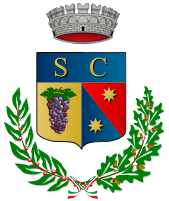 COMUNE DI San Cesario di LECCESportello Unico digitaleEDILIZIA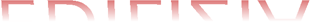 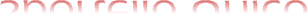 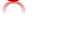 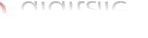 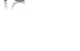 Al Comune di San Cesario di LECCEPiazza Garibaldi,173013SAN CESARIO DI LECCE(LE)Settore LL.pp – Patrimonio - Assetto del Territorio eDemanioMarca da Bollo Euro 16,00Dati del richiedente (persona fisica)Il/La sottoscritto/aCognome eNome(1)  	codice fiscale||	|	|	|	|	|	|	|	|	|	|	|	|	|	|	|nato/aa	nato/a il||	|	|	|	|	|	|	|residentein  	prov.||	| stato	prov.||	| stato	indirizzo  	n.	C.A.P.||	|	|	|	|recapitotelefonico		mail/PEC  	Dati del richiedente (persona giuridica)La sottoscritta SocietàRappresentatadal(1)  	codice fiscale||	|	|	|	|	|	|	|	|	|	|	|	|	|	|	|   Partita IVA||	|	|	|	|	|	|	|	|	|	|In qualitàdi  	Con Sedein 	prov.||	| stato	indirizzo  	n.	C.A.P.||	|	|	|	|recapitotelefonico		mail/PEC  	Dati relativi all’immobileLocalità ofrazione  	Ubicazione(Via/Piazza/Largo)		n.	Daticatastali:	Foglio  	Particella		Subalterno 	Destinazione d’uso:   CivileAbitazione	AltriUsi(	)Tratto ove ricade la sede stradaletratto interno(stradecomunali)	tratto interno(stradeprovinciali)	tratto esterno (stradeprovinciali)CHIEDEil rilascio dell’autorizzazione per la manomissione della sede stradale al fine di consentire l’esecuzione dei lavori, relativi all’immobile in precedenza descritto, necessari per effettuare i seguenti allacci:Reteidrica	Rete fognaria	Rete idricae fognaria	Rete delgasche l’immobile ricade inZona  	DICHIARAdelComparto  	del vigente Strumento Urbanistico;che lo stato attuale dell’immobile oggetto della presente richiesta risulta legittimato e conforme al seguente titolo abilitativo (indicare l’ultimoacquisito):Licenza edilizia/Concessione Edilizia/PermessodiCostruire	n.	AutorizzazioneEdilizia	n. 	D.I.A./S.C.I.A	n. 	Permesso in Sanatoria (Condono Legge 47/85, 724/94e326/03)	n.	Permesso in Sanatoria (AccertamentodiConformità)	n.	Sanatoria ex art. 36 D.P.R. 380/01 (Accert.diConformità)	n. 	del  |  |   |   |   |   |   |   |   | del  |  |   |   |   |   |   |   |   | del  |  |   |   |   |   |   |   |   | del  |  |   |   |   |   |   |   |   | del  |  |   |   |   |   |   |   |   | del | | | | | | | ||È privo di titolo in quanto è stato realizzato antecedentemente alla data del 01 Settembre 1967 (essendo fuori dal perimetro del centro abitato) e non si sono verificate modifiche dalla realizzazione adoggi;È privo di titolo in quanto è stato realizzato antecedentemente alla data di entrata in vigore della L. 1150/42 e non si sono verificate modifiche dalla realizzazione ad oggi;Si allega:Fotocopia del documento diriconoscimento;Stralcio planimetrico con ubicazione delfabbricato;Attestazionediversamentodi Diritti di Segreteria pari ad 30,00 effettuato sull’iban IT 22 B 01030 79950 000001286047 o sul ccp n. 14158737 entrambi intestati al Comune di San Cesario di Lecce con la seguente casuale: “Richiesta Autorizzazione manomissione sede stradale di via______________________civ. ____”;N. 2 Marche da Bollo, da Euro 16,00. Una da apporre alla presente ed una da portare al momento delritiro;Altro	.Luogo: 	Data: ||	|	|	|	|	|	|	|	Firma 	(1) Cognome e nome (se persona fisica) ovvero Denominazione/Ragione sociale della società (se persona giuridica).